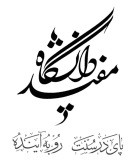 فرم برنامه جامع پژوهشی 5 ساله عضو هيأت علمينام و نام خانوادگي: 				دپارتمان: 			تاريخ تدوين برنامه:...................................................................................................................................................................................................................................................................................................................................................................................................................................................................................................................................................
...................................................................................................................................................................................................................................................................................................................................................................................................................................................................................................................................................
...................................................................................................................................................................................................................................................................................................................................................................................................................................................................................................................................................
...................................................................................................................................................................................................................................................................................................................................................................................................................................................................................................................................................
...................................................................................................................................................................................................................................................................................................................................................................................................................................................................................................................................................
......................................................................................................................................................................................................................................................................................................................................................................................................................................................................................................................................................................................................................................................................................................................................................................................................................................................................................................................................................................................................................................................................................................
...................................................................................................................................................................................................................................................................................................................................................................................................................................................................................................................................................
.........................................................................................................................................................................................................................................................................................................................................................................................................................................................................................................................................................................................................................................................................................................................................................................................................................................................................................................................................................................................................................................................................................................................................................................................................................................................................................................................................................................................................................................................................................................................................................................................................................................................
...................................................................................................................................................................................................................................................................................................................................................................................................................................................................................................................................................
...................................................................................................................................................................................................................................................................................................................................................................................................................................................................................................................................................
...................................................................................................................................................................................................................................................................................................................................................................................................................................................................................................................................................
...................................................................................................................................................................................................................................................................................................................................................................................................................................................................................................................................................
......................................................................................................................................................................................................................................................................................................................................................................................................................................................................................................................................................................................................................................................................................................................................................................................................................................................................................................................................................................................................................................................................................................
...................................................................................................................................................................................................................................................................................................................................................................................................................................................................................................................................................
.........................................................................................................................................................................................................................................................................................................................................................................................................................................................................................................................................................................................................................................................................................................................................................................................................................................................................................................................................................................................................................................................................................................................................................................................................................................................................................................................................................................................................................................................................................................................................................................................................................................................
...................................................................................................................................................................................................................................................................................................................................................................................................................................................................................................................................................
...................................................................................................................................................................................................................................................................................................................................................................................................................................................................................................................................................
...................................................................................................................................................................................................................................................................................................................................................................................................................................................................................................................................................
...................................................................................................................................................................................................................................................................................................................................................................................................................................................................................................................................................
......................................................................................................................................................................................................................................................................................................................................................................................................................................................................................................................................................................................................................................................................................................................................................................................................................................................................................................................................................................................................................................................................................................
...................................................................................................................................................................................................................................................................................................................................................................................................................................................................................................................................................
......................................................................................................................................................................................................................................................................................................................................................................................................................................................................................................................................................................................................................................................................................................................................................................................................................................................................................................................................................................................................................................................................................................
...................................................................................................................................................................................................................................................................................................................................................................................................................................................................................................................................................
.........................................................................................................................................................................................................................................................................................................................................................................................................................................................................................................................................................................................................................................................................................................................................................................................................................................................................................................................................................................................................................................................................................................................................................................................................................................................................................................................................................................................................................................................................................................................................................................................................................................................
.........................................................................................................................................................................................................................................................................................................................................................................................................................................................................................................................................................................................................................................................................................................................................................................................................................................................................................................................................................................................................................................................................................................................................................................................................................................................................................................................................................................................................................................................................................................................................................................................................................................................
...................................................................................................................................................................................................................................................................................................................................................................................................................................................................................................................................................
......................................................................................................................................................................................................................................................................................................................................................................................................................................................................................................................................................................................................................................................................................................................................................................................................................................................................................................................................................................................................................................................................................................
...................................................................................................................................................................................................................................................................................................................................................................................................................................................................................................................................................
...................................................................................................................................................................................................................................................................................................................................................................................................................................................................................................................................................الف) برنامه پنج ساله پژوهشي خود را به طور مفصل و با قيد جزئيات و ضمن تأكيد بر اهداف كلي آن بيان فرماييد. در ضمن، توضيح دهيد برنامه پژوهشي شما چگونه در محدودة رسالت پژوهشي دانشگاه مفيد قرار مي‌گيرد. ب) آيا براي انجام برنامه خود امكان يا نياز به همكاري با مراكز ديگر (داخل يا خارج كشور) داريد؟ توضيح دهيد.پ) مراحل اجراي برنامه خود و پيش بيني زمان انجام هر مرحله را در جدول زير وارد نماييد.ردیفعنوان مرحله (یا هدف)درصد میزان پیشرفت برنامه بر اساس تحقق اهداف پیش بینی شدهدرصد میزان پیشرفت برنامه بر اساس تحقق اهداف پیش بینی شدهدرصد میزان پیشرفت برنامه بر اساس تحقق اهداف پیش بینی شدهدرصد میزان پیشرفت برنامه بر اساس تحقق اهداف پیش بینی شدهدرصد میزان پیشرفت برنامه بر اساس تحقق اهداف پیش بینی شدهردیفعنوان مرحله (یا هدف)سال اولسال دومسال سومسال چهارمسال پنجم123456ت) انتظار داريد نتايج پژوهشي شما در چه قالبهايي و در چه زمانهايي منتشر شود؟ لطفا به ترتيب زمانبندي حدودي موارد را در زير قيد نماييد.برنامه پژوهشی 5 ساله در مورخ ..... / ...../ .............. در شورای دپارتمان  ..............................................................................................□ تأیید گردید و به معاونت پژوهشی ارسال شد.□ عودت داده شد تا پس از انجام اصلاحات مجددا بررسی شود.□ رد شد.نام و نام خانوادگی رئيس دپارتمانامضاء                    تاریخبرنامه جامع فوق الذکر در مورخ ..... / ...../ ..............  در معاونت پژوهشي دانشگاه مورد بررسی قرار گرفته و□تایید گردید. □جهت بازنگری و انجام اصلاحات عودت داده شد.□جهت تصویب نهایی به شورای پژوهشی/ کمیته منتخب ارسال شد.معاون پژوهشی دانشگاهامضاء                    تاریخ